Руководителю Управления Федеральной антимонопольной службы по Красноярскому краюЗахарову В.М.10.04.2020 № 2Жалоба на действия Заказчика при оценке первой части заявки аукциона в электронной форме № 320089746921. Заказчик: Публичное акционерное общество «Федеральная гидрогенерирующая компания – РусГидро» (ПАО «РусГидро»)Место нахождения: 660017, Россия, Красноярский край, г. КрасноярскПочтовый адрес: 127006, Россия, г. Москва, ул. Малая Дмитровка, д. 7Адрес электронной почты: office@rushydro.ruКонтактный телефон: +7(495) 122-05-552. Участник закупки (заявитель): Общество с ограниченной ответственностью «ПОЛДЕНЬ. 21-Й ВЕК»Почтовый адрес/Юридический адрес: 111024, г. Москва, ул. Авиамоторная, д. 55, корп. 1, эт. 5, ком. 508ИНН: 7736264573Контактный телефон: +7 (917) 515-88-37Электронная почта: ilya.taratonov@1221.suГенеральный директор: Таратонов Илья АлександровичДокументы, подтверждающие полномочия генерального директора: Устав ООО «ПОЛДЕНЬ. 21-Й ВЕК», протокол внеочередного Общего собрания участников ООО «ПОЛДЕНЬ. 21-Й ВЕК» №4 от 14.07.2017г.3. Адрес официального сайта, на котором размещена информация о размещении заказа: www.zakupki.gov.ru 4. Номер извещения: № 320089746925. Дата опубликования извещения о проведении электронного аукциона: 11.03.2020г. Дата окончания подачи заявок: 20.03.2020г. Дата окончания рассмотрения первых частей заявок: 08.04.2020г. Дата начала срока подачи ценовых предложений: 09.04.2020г. 6. Предмет контракта: Удаление борщевика Cосновского и поросли кустарника в границах землеотвода Загорской ГАЭС. 7. Дата подписания протокола рассмотрения заявок аукциона в электронной форме: 08.04.2020г.8. Дата окончания срока подачи ценовых предложений: 09.04.2020г.9. Дата рассмотрения вторых частей заявок аукциона в электронной форме: 22.04.2020 г. 9. Обжалуемые действия комиссии и доводы жалобы:Незаконные и необоснованные действия Заказчика по признанию заявки (номер в протоколе 360607) ООО «ПОЛДЕНЬ. 21-Й ВЕК» не допущенной, как не соответствующей техническому заданию Заказчика, а именно указание в Протоколе №1 заседания закупочной комиссии по аукциону в электронной форме на право заключения договора по лоту «Удаление борщевика Сосновского и поросли кустарника в границах землеотвода Загорской ГАЭС» (Лот №7-ТО-БПД-2020-ЗагГАЭС) от 08.04.2020 следующих замечаний к содержанию технического предложения заявителя: «В техническом предложении участника пункт 1.2 не соответствует условиям пункта 6.2 Технических требований (Приложение №1 к Документации о закупке), в котором установлено следующее требование: - Не допускается применение Беспилотных летательных аппаратов, полет над территорией Загорской ГАЭС запрещен круглосуточно (участки землепользования расположены в границах Московской зоны Единой системы организации воздушного движения и относятся к запретной зоне № UUP69 с горизонтальными границами – 563100 с 0381130 в, 563045 с 0381255 в, 562750 с 0381200в, 562750 с 0380700 в, 562840 с 0380645 в, 563100 с 038130 в системе координат ПЗ-90.02, с вертикальными границами – от земли до высоты 600 м. над уровнем земли), что не соответствует п. 4.5.5. Документации о закупке в части несоответствия технологии производства работ, указанных в указанным в Технических требованиях Заказчика».Согласно п.6.2 «Техническим требованиям на оказание услуг по  удалению борщевика Cосновского и поросли кустарника в границах землеотвода Загорской ГАЭС» Заказчиком установлены особые условия оказания услуг среди которых:«-Не допускается применение Беспилотных летательных аппаратов,  полет над территорией Загорской ГАЭС запрещен круглосуточно (участки землепользования расположены в границах Московской зоны Единой системы организации воздушного движения и относятся к запретной зоне № UUP69 с горизонтальными границами – 563100 с 0381130 в, 563045 с 0381255 в, 562750 с 0381200в, 562750 с 0380700 в, 562840 с 0380645 в, 563100 с 038130 в системе координат ПЗ-90.02, с вертикальными границами – от земли до высоты 600 м. над уровнем земли)».В составе перечня документов, предоставляемых в первой части заявки на участие в электронном аукционе, ООО «ПОЛДЕНЬ. 21-Й ВЕК» предоставило документы, содержание которых полностью удовлетворяет требованиям пункта 6.2 «Технических требований на оказание услуг по  удалению борщевика Cосновского и поросли кустарника в границах землеотвода Загорской ГАЭС». Согласно п. 2 Приложения №4 – «Состав заявки»  Документации о закупке участник аукциона обязан предоставить в первой части заявки: «Техническое предложение (форма 4) по форме и в соответствии с инструкциями, приведенными в настоящей Документации о закупке (подраздел 7.4)».Техническое предложение было заполнено и предоставлено в первой части заявки ООО «ПОЛДЕНЬ. 21-Й ВЕК» с выполнением всех требований, указанных в конкурсной документации.Согласно п. 1.2 «Технического предложения (по форме 4)» «Участник закупки подтверждает готовность приготовления раствора водного, 10 т, а также производить обработку гербицидами территории Заказчика в объеме 100 га с применением беспилотных наземных аппаратов, ручного инструмента, средств механизации. Участник закупки подтверждает обеспечение отсутствие борщевика Сосновского на всей территории Загорской ГАЭС.Участник закупки подтверждает, что в случае признания победителем, за 14 календарных дней до начала работ, готов осмотреть территорию Загорской ГАЭС, занимаемой борщевиком Сосновского.»В данном пункте не содержится слово «летательных», беспилотные аппараты – «наземные» (транспортное средство, оборудованное системой автоматического управления, передвигающееся по земле). 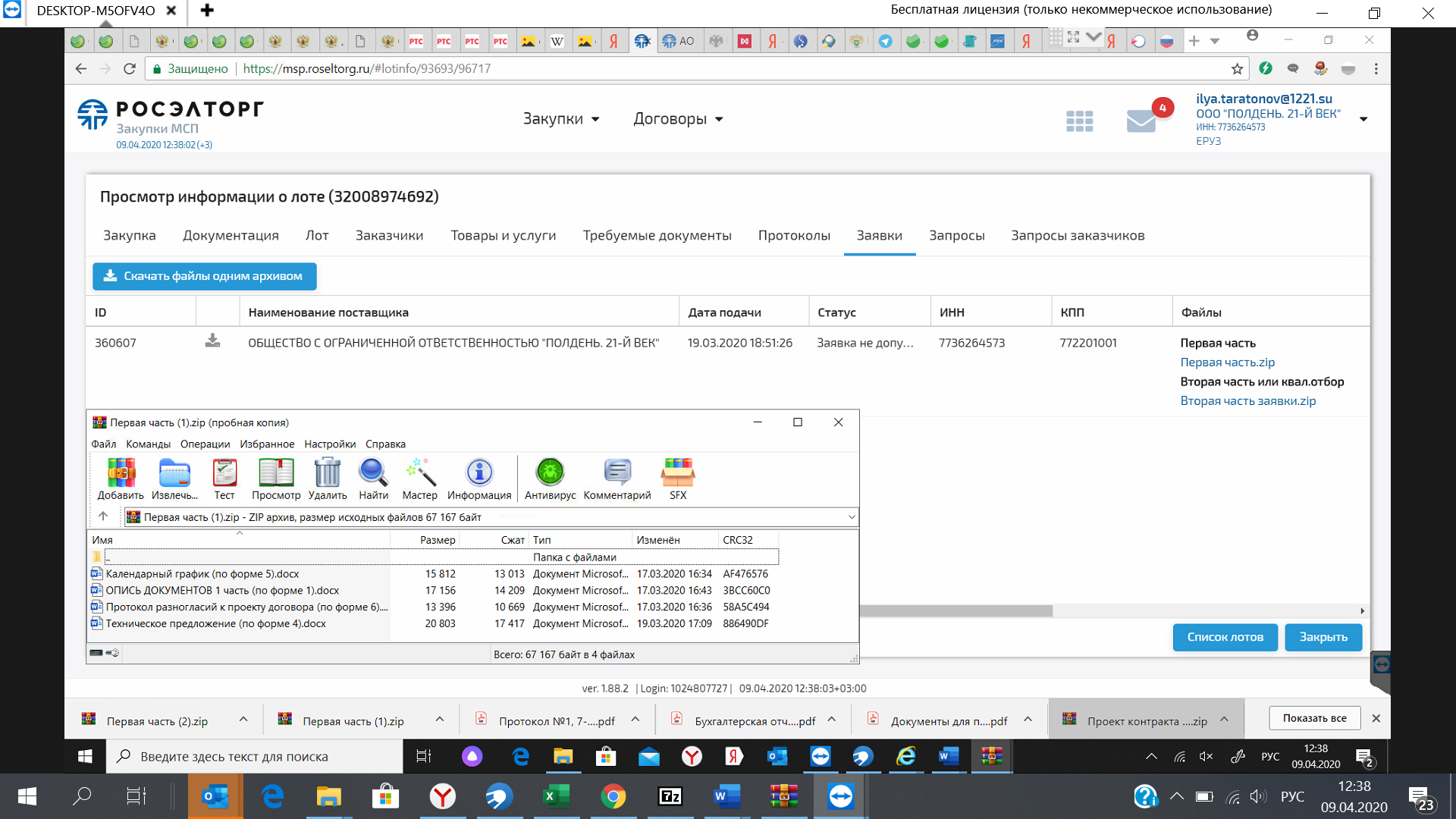 Рисунок 1. Копия первой части заявки в личном кабинете ООО «ПОЛДЕНЬ. 21-Й ВЕК» на электронной площадке Росэлторг.Файл документа «Техническое предложение (по форме 4)», представленный на рисунке 1, выгружен с электронной площадки Росэлторг и приложен к настоящей жалобе в электронном виде.Считаем, что при рассмотрении первой части заявки Заказчик неверно оценил содержание заявки. В соответствии со статьей 3.2 Федерального закона от 18.07.2011 N 223-ФЗ "О закупках товаров, работ, услуг отдельными видами юридических лиц", и п. 4.8 раздела 4 Документации о закупке аукционная комиссия проверяет первые части заявок в электронном аукционе и принимает решение о допуске участника закупки. По всем пунктам заявка соответствует требованиям технического задания и не противоречит им. Следовательно, у аукционной комиссии отсутствовали правовые основания для принятия решения об отказе в допуске участника закупки. Таким образом, аукционной комиссией допущено нарушение частью 10 статьи 3 Федерального закона от 18.07.2011 N 223-ФЗ "О закупках товаров, работ, услуг отдельными видами юридических лиц".В связи со всем вышеизложенным, прошу:1. Провести внеплановую проверку аукциона размещенного на общероссийском сайте www.zakupki.gov.ru № 32008974692 и деятельности Заказчика, направленную на выявление нарушений Федерального закона от 18.07.2011 N 223-ФЗ "О закупках товаров, работ, услуг отдельными видами юридических лиц", а также Федерального закона "О защите конкуренции" от 26.07.2006 N 135-ФЗ в ходе размещения заказа.2. Приостановить размещение заказа, в том числе заключения контракта до рассмотрения настоящей жалобы.3. Признать комиссию по размещению заказов нарушившей требования Федерального закона от 18.07.2011 N 223-ФЗ "О закупках товаров, работ, услуг отдельными видами юридических лиц" и привлечь к ответственности должностных лиц.4. Признать Протокол №1 заседания закупочной комиссии по аукциону в электронной форме на право заключения договора по лоту «Удаление борщевика Сосновского и поросли кустарника в границах землеотвода Загорской ГАЭС» (Лот №7-ТО-БПД-2020-ЗагГАЭС) от 08.04.2020 несоответствующим требованиям законодательства и аннулировать его.5. Повторно рассмотреть первые части заявок на участие в электронном аукционе.6. Повторить процедуру подачи ценовых предложений с учетом участия в этой процедуре ООО «ПОЛДЕНЬ. 21-Й ВЕК».7. Допустить заявку ООО «ПОЛДЕНЬ. 21-Й ВЕК» для участия в подачи ценовых предложений, так как она полностью соответствует требованиям конкурсной документации и законодательству Российской Федерации.Приложение:1. Технического предложения (по форме 4);2. Протокол №1 заседания закупочной комиссии по аукциону в электронной форме на право заключения договора по лоту «Удаление борщевика Сосновского и поросли кустарника в границах землеотвода Загорской ГАЭС» (Лот №7-ТО-БПД-2020-ЗагГАЭС) от 08.04.2020;3. Документы, подтверждающие полномочия генерального директора: Устав ООО «ПОЛДЕНЬ. 21-Й ВЕК», протокол внеочередного Общего собрания участников ООО «ПОЛДЕНЬ. 21-Й ВЕК» №4 от 14.07.2017Генеральный директор					   	   Таратонов И.А.		ООО «ПОЛДЕНЬ. 21-Й ВЕК»		Приложение №1 к Жалоба №2 от 09.04.2020г на действия Заказчика при оценке первой части заявки аукциона в электронной форме № 32008974692Приложение 2 к письму о подаче оферты
от «____» _____________ г. №__________Техническое предложениеФункциональные характеристики (потребительские свойства), количественные и качественные характеристики услуги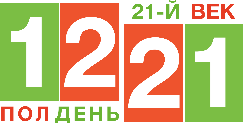 № п/пНаименование параметраТребование ЗаказчикаПредложение УчастникаПримечания, обоснование1Перечень оказываемых услугУдаление борщевика Сосновского на территории Загорской ГАЭС методом опрыскивания с применением гербицидовУдаление борщевика Сосновского на территории Загорской ГАЭС методом опрыскивания с применением гербицидовИспользование технологии мелкодисперсного распыления растворов гербицидов. Технология опробована и одобрена Всероссийским Научно-исследовательским институтом защиты растений 1.1.Объем подготовительных работоформление акта-допуска на выполнение работУчастник закупки подтверждает согласие оформить акты допуска на выполнение работ 1.2.Объем оказываемых услугприготовление раствора водного, 10 т;химическая расчистка территории от борщевика сосновского с применением гербицидов, 100 га.Услуга должна обеспечивать отсутствие борщевика Сосновского на всей территории Загорской ГАЭС.При необходимости для уточнения объемов Участник может осмотреть территорию Загорской ГАЭС, занимаемой борщевиком СосновскогоУчастник закупки подтверждает готовность  приготовления раствора водного, 10 т, а также производить обработку гербицидами территории Заказчика в объеме 100 га с применением беспилотных наземных аппаратов, ручного инструмента, средств механизации. Участник закупки подтверждает обеспечение отсутствие борщевика Сосновского на всей территории Загорской ГАЭС.Участник закупки подтверждает, что в случае признания победителем, за 14 календарных дней до начала работ, готов осмотреть территорию Загорской ГАЭС, занимаемой борщевиком Сосновского2Требования к оказанию услугУслуги оказываются в соответствии с техническим заданием.При выполнении работ должны быть соблюдены требования охраны труда и техники безопасности, защиты окружающей среды и безопасности населения в соответствии со следующими нормативными документами:Федеральный закон РФ от 10.01.2002 № 7-ФЗ «Об охране окружающей среды»;Федеральный закон РФ от 19.07.1997 № 109-ФЗ «О безопасном обращении с пестицидами и агрохимикамитами»;СанПиН 1.2.2584-10. Гигиенические требования к безопасности процессов испытаний, хранения, перевозки, реализации, применения, обезвреживания и утилизации пестицидов и агрохимикатов. (утвержден Постановлением Главного государственного санитарного врача РФ от 02.03.2010 N 17).Требования к материалам, используемым при выполнении работ.Использование препаратов, разрешенных к применению на территории Российской Федерации.Заключение Роспотребнадзора о допустимости применения предлагаемой технологии для борьбы с нежелательной растительностью.В случае если Заказчик понес убытки, связанные с наличием борщевика Сосновского на объектах Заказчика, указанных в п. 3.2. настоящих ТТ, в период оказания услуг, Участник компенсирует такие убытки в полном объеме.После окончания оказания услуг, при возникновении колейности на откосах, дефекты устраняются Участником.Участник закупки подтверждает оказание услуг в полном соответствии с техническим заданием, а также выполнение работ с соблюдением требований охраны труда и техники безопасности, защиты окружающей среды и безопасности населения в соответствии с №7-ФЗ, №109-ФЗ, СанПиН 1.2.2584-10. Используемые для обработки гербициды разрешены к применению на территории РФ и имеют заключение Роспотребнадзора о допустимости применения. На всей территории обработки будут установлены информационные указатели. Участник закупки готов компенсировать Заказчику убытки, если последний понес их в связи с наличием борщевика Сосновского на объектах Заказчика, в период оказания услуг.В случае возникновения колейности на откосах после окончания оказания услуг, Участник обязуется данные дефекты устранить за свой счет.3Организация мероприятий по оказанию услугорганизационно-технические мероприятия по допуску персонала подрядчика;разработка и согласование проекта производства работ (ППР);наличие у Подрядчика службы по охране труда и технике безопасности;подготовка объекта к сдаче-приемке: вывоз с территории оборудования.Участник закупки подтверждает готовность проведения организационно-технических мероприятий по допуску персонала на территорию Заказчика, разработку и согласование с Заказчиком проекта производства работ (ППР), наличие службы по ОТиТБ, подготовки объекта к сдаче-приемке (вывозу с территории оборудования и техники)4Требования к конфиденциальности данныхЛюбая информация, полученная Исполнителем в ходе ознакомления с производственными активами Заказчика, к которой  относятся и все знания о производственных активах Заказчика, содержанию его Производственных программ, производственных и бизнес-процессов Заказчика, которые Исполнитель получит или может получить в ходе выполнения ТО, является собственностью Заказчика и не может передаваться им третьим лицам, использоваться в своих целях, распространяться или тиражироваться любыми способами без письменного разрешения Заказчика.Участник Закупки подтверждает, что любая информация, полученная Исполнителем в ходе ознакомления с производственными активами Заказчика, к которой  относятся и все знания о производственных активах Заказчика, содержанию его Производственных программ, производственных и бизнес-процессов Заказчика, которые Исполнитель получит или может получить в ходе выполнения ТО, является собственностью Заказчика и не может передаваться им третьим лицам, использоваться в своих целях, распространяться или тиражироваться любыми способами без письменного разрешения Заказчика.5Особые требования по соблюдению режима экологической безопасностиИсполнитель полностью берет на себя выполнение следующих экологических требований:Уборка территории в местах выполнения работУчастник закупки подтверждает, что перед сдачей выполненных работ будет произведена уборка территории в местах выполнения работ с применением ручного и механизированного инструмента и вывоз отходов производства (либо складирование на согласованной с Заказчиком площади)